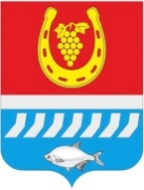 администрациЯ Цимлянского районаПОСТАНОВЛЕНИЕ_.04.2024                                      №                                                  г. ЦимлянскОб отчете об исполнении
бюджета Цимлянского района
за 1 квартал 2024 годаВ соответствии со статьей 264.2 Бюджетного кодекса Российской Федерации, пунктом 4.7 Положения о бюджетном процессе в Цимлянском районе, утвержденного решением Собрания депутатов Цимлянского района от 20.09.2007 № 144 «Об утверждении Положения о бюджетном процессе в Цимлянском районе», Администрация Цимлянского районаПОСТАНОВЛЯЕТ:1. Утвердить отчет об исполнении бюджета Цимлянского района за 1 квартал 2024 года по доходам в сумме 345 667,8 тыс. рублей, по расходам 317 919,7 тыс. рублей с превышением доходов над расходами (профицит бюджета муниципального района) в сумме 27 748,1 тыс. рублей. Определить, что держателем оригинала отчета об исполнении бюджета Цимлянского района за 1 квартал 2024 года является финансовый отдел Администрации Цимлянского района.2. В целях информирования населения района опубликовать сведения о ходе исполнения бюджета Цимлянского района за 1 квартал 2024 года, согласно приложению к настоящему постановлению. 3. Направить настоящее постановление и отчет об исполнении бюджета Цимлянского района за 1 квартал 2024 года в Собрание депутатов Цимлянского района.4. Контроль за выполнением постановления возложить на заведующего финансовым отделом Администрации Цимлянского района Ананьеву Т.В.Глава Администрации Цимлянского района                          Е.Н. Ночевкина Постановление вноситфинансовый отдел Администрации района                                                                                                   Приложение к постановлениюАдминистрацииЦимлянского районаот __.04.2024 № ___СВЕДЕНИЯо ходе исполнения бюджета Цимлянского районаза 1 квартал 2024 года	Исполнение бюджета Цимлянского района (далее - бюджета района) за 1 квартал 2024 года составило по доходам в сумме 345 667,8 тыс. рублей или 14,4 процента к годовому плану, по расходам в сумме 317 919,7 тыс. рублей 13,2 процента к годовому плану.  Профицит по итогам 1 квартала 2024 года составил 27 748,1 тыс. рублей. Информация об исполнении бюджета района за 1 квартал 2024 года прилагается (Приложение №1). Доходы бюджета района по сравнению с аналогичным периодом 2023 года снизились на 175 897,8 тыс. рублей или на 33,7 процентов за счет снижения безвозмездных поступлений. 	Налоговые и неналоговые доходы бюджета района исполнены в сумме 80 700,9 тыс. рублей или 29,3 процентов к годовым плановым назначениям. Данный показатель выше уровня аналогичного периода 2023 года на 33 206,0 тыс. рублей или на 69,9 процентов за счет увеличения поступлений единого сельскохозяйственного налога.Наибольший удельный вес в поступлениях налоговых и неналоговых доходов занимает налог на доходы физических лиц – 38 033,8 тыс. рублей или 47,1 процента.	Объем безвозмездных поступлений в бюджет района в 1 квартале 2024 года составил 264 966,9 тыс. рублей, в том числе:- дотация на выравнивание бюджетной обеспеченности 41 748,9 тыс. рублей;- дотация на поддержку мер по обеспечению сбалансированности бюджетов 5 086,8 тыс. рублей;- субсидии 17 513,5,0 тыс. рублей;- субвенции 199 242,2 тыс. рублей;- иные межбюджетные трансферты 7 168,7 тыс. рублей.	Основными направлениями расходов бюджета муниципального района являются обеспечение деятельности социальной сферы: образования, социального обслуживания населения, культуры, здравоохранения, в сумме 288 487,8 тыс. рублей. Расходы на образование, социальную политику, культуру, спорт и здравоохранение составили 90,7 процента всех расходов.          На финансирование отраслей инфраструктуры направлено 6 775,9 тыс. рублей, что составляет 2,1 процента в общем объеме всех расходов, в том числе расходы на дорожную деятельность составили 4 966,2 тыс. рублей.	Расходы на содержание органов управления составили 21 252,7 тыс.  рублей. Сведения о численности и денежном содержании муниципальных служащих Цимлянского района и работников муниципальных учреждений Цимлянского района за 1 квартал 2024 года прилагаются (Приложение № 2).     	Доходы консолидированного бюджета района исполнены в сумме 404 821,7 тыс. рублей или 13,1 процента к годовому плану. Данный показатель ниже уровня аналогичного периода 2023 года на 153 591,1 тыс. рублей или на 27,5 процентов за счет снижения безвозмездных поступлений.  Расходы исполнены в сумме 355 638,3 тыс. рублей или 11,3 процента к годовому плану.	Налоговые и неналоговые доходы консолидированного бюджета района исполнены в сумме 116 942,7 тыс. рублей или 30,2 процента к годовым плановым назначениям. Данный показатель выше уровня аналогичного периода 2023 года на 52 909,3 тыс. рублей или на 82,6 процентов, в том числе за счет увеличения поступлений единого сельскохозяйственного налога.	Бюджетная политика в сфере расходов консолидированного бюджета была направлена на решение социальных и экономических задач. Приоритетом являлось обеспечение населения государственными и муниципальными услугами в отраслях социальной сферы.          На финансирование отраслей социальной сферы, включая расходы на финансовое обеспечение муниципального задания подведомственным учреждениям, за 1 квартал 2024 г. направлено 302 157,1 тыс. рублей, что составляет 85,0 процента всех расходов.          На финансирование отраслей инфраструктуры направлено 17 405,2 тыс. рублей, что составляет 4,8 процента в общем объеме всех расходов, в том числе расходы на дорожную деятельность составили 10 962,2 тыс. рублей.                        	На реализацию муниципальных программ из бюджета района направлено 301 888,3 тыс. рублей, из консолидированного бюджета района 325 408,4 тыс. рублей, что составляет от общей суммы расходов 95,0 и 91,5 процента соответственно.Управляющий делами                                                                        А.В. Кулик                                                                                                                Приложение № 2к Сведениям о ходе исполнениябюджета Цимлянского районаза 1 квартал 2024 годаСВЕДЕНИЯо численности и денежном содержании муниципальных служащих Цимлянского района и работников муниципальных учреждений Цимлянского района за 1 квартал 2024 годаУправляющий делами                                                                                А.В. КуликПриложение № 1к Сведениям о ходе исполнения бюджета Цимлянского районаза 1 квартал 2024 годаИНФОРМАЦИЯИНФОРМАЦИЯоб исполнении бюджета Цимлянского района за 1 квартал 2024 год   об исполнении бюджета Цимлянского района за 1 квартал 2024 год   тыс. рублейтыс. рублей  Наименование показателейУтвержденные бюджетные назначения на годИсполне-ние123 ДОХОДЫНАЛОГОВЫЕ И НЕНАЛОГОВЫЕ ДОХОДЫ275 577,780 700,9НАЛОГИ НА ПРИБЫЛЬ, ДОХОДЫ177 989,338 033,8Налог на доходы физических лиц177 989,338 033,8НАЛОГИ НА ТОВАРЫ (РАБОТЫ, УСЛУГИ), РЕАЛИЗУЕМЫЕ НА ТЕРРИТОРИИ РОССИЙСКОЙ ФЕДЕРАЦИИ16 913,54 301,2Акцизы по подакцизным товарам (продукции), производимым на территории Российской Федерации16 913,54 301,2НАЛОГИ НА СОВОКУПНЫЙ ДОХОД25 118,024 690,4Налог, взимаемый в связи с применением упрощенной системы налогообложения9 827,0929,4Единый налог на вмененный доход для отдельных видов деятельности0,04,0Единый сельскохозяйственный налог11 224,021 836,0Налог, взимаемый в связи с применением патентной системы налогообложения4 067,01 921,0НАЛОГИ НА ИМУЩЕСТВО12 759,0995,8Транспортный налог12 759,0995,8ГОСУДАРСТВЕННАЯ ПОШЛИНА5 452,41 143,9Государственная пошлина по делам, рассматриваемым в судах общей юрисдикции, мировыми судьями4 018,7856,5Государственная пошлина за совершение действий, связанных с приобретением гражданства Российской Федерации или выходом из гражданства Российской Федерации, а также с въездом в Российскую Федерацию или выездом из Российской Федерации90,026,6Государственная пошлина за государственную регистрацию, а также за совершение прочих юридически значимых действий1 343,7260,8ДОХОДЫ ОТ ИСПОЛЬЗОВАНИЯ ИМУЩЕСТВА, НАХОДЯЩЕГОСЯ В ГОСУДАРСТВЕННОЙ И МУНИЦИПАЛЬНОЙ СОБСТВЕННОСТИ36 336,18 076,0Доходы, получаемые в виде арендной либо иной платы за передачу в возмездное пользование государственного и муниципального имущества (за исключением имущества бюджетных и автономных учреждений, а также имущества государственных и муниципальных унитарных предприятий, в том числе казенных)36 336,18 027,3Прочие доходы от использования имущества и прав, находящихся в государственной и муниципальной собственности (за исключением имущества бюджетных и автономных учреждений, а так же имущества государственных и муниципальных унитарных предприятий, в том числе казенных)0,048,7ПЛАТЕЖИ ПРИ ПОЛЬЗОВАНИИ ПРИРОДНЫМИ РЕСУРСАМИ38,522,3Плата за негативное воздействие на окружающую среду38,522,3ДОХОДЫ ОТ ОКАЗАНИЯ ПЛАТНЫХ УСЛУГ (РАБОТ) И КОМПЕНСАЦИИ ЗАТРАТ ГОСУДАРСТВА0,0770,5Доходы от оказания платных услуг (работ) 0,0770,5ДОХОДЫ ОТ ПРОДАЖИ МАТЕРИАЛЬНЫХ И НЕМАТЕРИАЛЬНЫХ АКТИВОВ0,01 518,9Доходы от реализации имущества, находящегося в государственной и муниципальной собственности (за исключением движимого имущества бюджетных и автономных учреждений, а также имущества государственных и муниципальных унитарных предприятий, в том числе казенных)0,048,6Доходы от продажи земельных участков, находящихся в государственной и муниципальной собственности0,01 443,0Плата за увеличение площади земельных участков, находящихся в частной собственности, в результате перераспределения таких земельных участков и земель (или) земельных участков, находящихся в государственной или муниципальной собственности0,027,3ШТРАФЫ, САНКЦИИ, ВОЗМЕЩЕНИЕ УЩЕРБА970,91 147,8Административные штрафы, установленные Кодексом Российской Федерации об административных правонарушениях571,7129,9Административные штрафы, установленные законами субъектов Российской Федерации об административных правонарушениях, за нарушение муниципальных правовых актов74,50,0Штрафы, неустойки, пени, уплаченные в соответствии с законом или договором в случае неисполнения или ненадлежащего исполнения обязательств перед государственным (муниципальным) органом, органом управления государственным внебюджетным фондом, казенным учреждением, Центральным банком Российской Федерации, иной организацией, действующей от имени Российской Федерации0,0864,6Платежи в целях возмещения причиненного ущерба (убытков) 116,792,1Платежи, уплачиваемые в целях возмещения вреда208,061,2ПРОЧИЕ НЕНАЛОГОВЫЕ ДОХОДЫ0,00,3Невыясненные поступления0,00,0Прочие неналоговые доходы0,00,3БЕЗВОЗМЕЗДНЫЕ ПОСТУПЛЕНИЯ2 117 832,6264 966,9БЕЗВОЗМЕЗДНЫЕ ПОСТУПЛЕНИЯ ОТ ДРУГИХ БЮДЖЕТОВ БЮДЖЕТНОЙ СИСТЕМЫ РОССИЙСКОЙ ФЕДЕРАЦИИ2 117 832,6270 760,2Дотации бюджетам субъектов Российской Федерации и муниципальных образований187 342,646 835,7Субсидии бюджетам бюджетной системы Российской Федерации (межбюджетные субсидии)1 091 765,717 513,5Субвенции бюджетам субъектов Российской Федерации и муниципальных образований 806 541,0199 242,3Иные межбюджетные трансферты32 183,37 168,7ПЕРЕЧИСЛЕНИЯ ДЛЯ ОСУЩЕСТВЛЕНИЯ ВОЗВРАТА (ЗАЧЕТА) ИЗЛИШНЕ УПЛАЧЕННЫХ ИЛИ ИЗЛИШНЕ ВЗЫСКАННЫХ СУММ НАЛОГОВ, СБОРОВ И ИНЫХ ПЛАТЕЖЕЙ, А ТАКЖЕ СУММ ПРОЦЕНТОВ ЗА НЕСВОЕВРЕМЕННОЕ ОСУЩЕСТВЛЕНИЕ ТАКОГО ВОЗВРАТА И ПРОЦЕНТОВ, НАЧИСЛЕННЫХ НА ИЗЛИШНЕ ВЗЫСКАННЫЕ СУММЫ0,0-161,6ВОЗВРАТ ОСТАТКОВ СУБСИДИЙ, СУБВЕНЦИЙ И ИНЫХ МЕЖБЮДЖЕТНЫХ ТРАНСФЕРТОВ, ИМЕЮЩИХ ЦЕЛЕВОЕ НАЗНАЧЕНИЕ, ПРОШЛЫХ ЛЕТ0,0- 5 631,7Возврат остатков субсидий, субвенций и иных межбюджетных трансфертов, имеющих целевое назначение, прошлых лет из бюджетов муниципальных районов0,0- 5 631,7ИТОГО ДОХОДОВ2 393 410,3345 667,8РАСХОДЫОБЩЕГОСУДАРСТВЕННЫЕ ВОПРОСЫ 98 163, 319 076,4Функционирование Правительства Российской Федерации, высших исполнительных органов власти субъектов Российской Федерации, местных администраций59 854,111 995,7Судебная система8,78,7Обеспечение деятельности финансовых, налоговых и таможенных органов и органов финансового (финансово-бюджетного) надзора 12 515,72 838,0Резервные фонды 1 025,80Другие общегосударственные вопросы 24 759,04 234,0НАЦИОНАЛЬНАЯ БЕЗОПАСНОСТЬ И ПРАВООХРАНИТЕЛЬНАЯ ДЕЯТЕЛЬНОСТЬ 9 710,3     3 254,1Защита населения и территории от чрезвычайных ситуаций природного и техногенного характера, гражданская оборона9 710,3     3 254,1НАЦИОНАЛЬНАЯ ЭКОНОМИКА90 544,8 6 233,2Сельское хозяйство и рыболовство4 565,9335,3Транспорт5 590,2931,7Дорожное хозяйство (дорожные фонды)80 041,04 966,2Другие вопросы в области национальной экономики347,70ЖИЛИЩНО-КОММУНАЛЬНОЕ ХОЗЯЙСТВО460 220,4542,8Жилищное хозяйство71 717,963,5Коммунальное хозяйство382 929,8300,9Благоустройство5 572,7178,4ОХРАНА ОКРУЖАЮЩЕЙ СРЕДЫ38,00,0Другие вопросы в области окружающей среды38,00,0ОБРАЗОВАНИЕ1 142 071,3187 102,0Дошкольное образование272 345,750 755,9Общее образование790 923,5121 739,0Дополнительное образование детей52 407,211 367,6Профессиональная подготовка, переподготовка и повышение квалификации102,251,7Молодежная политика599,1130,0Другие вопросы в области образования25 693,63 057,8КУЛЬТУРА, КИНЕМАТОГРАФИЯ 258 720,917 114,5Культура253 966,016 210,9Другие вопросы в области культуры, кинематографии4 754,9903,6ЗДРАВООХРАНЕНИЕ 4 323,0707,9Другие вопросы в области здравоохранения4 323,0707,9СОЦИАЛЬНАЯ ПОЛИТИКА330 304,479 342,0Пенсионное обеспечение9 066,82 525,2Социальное обслуживание населения61 791,315 373,0Социальное обеспечение населения153 248,142 442,2Охрана семьи и детства82 529,314 673,0Другие вопросы в области социальной политики23 668,94 328,6ФИЗИЧЕСКАЯ КУЛЬТУРА И СПОРТ16 786,94 221,4Физическая культура12 870,73 017,0Спорт высших достижений3 916,21 204,4СРЕДСТВА МАССОВОЙ ИНФОРМАЦИИ1 990,4325,4Периодическая печать и издательства1 952,4325,4Другие вопросы в области средств массовой информации38,00МЕЖБЮДЖЕТНЫЕ ТРАНСФЕРТЫ ОБЩЕГО ХАРАКТЕРА БЮДЖЕТАМ БЮДЖЕТНОЙ СИСТЕМЫ РОССИЙСКОЙ ФЕДЕРАЦИИ300,00Прочие межбюджетные трансферты общего характера300,00ИТОГО РАСХОДОВ2 413 173,7317 919,7ДЕФИЦИТ (-), ПРОФИЦИТ (+)-21 477,427 748,1ИСТОЧНИКИ ФИНАНСИРОВАНИЯ ДЕФИЦИТОВ БЮДЖЕТОВ, ВСЕГО21 477,4-27 748,1Изменение остатков средств21 477,4-27 748,1№п/пНаименование учрежденияКоличество (чел.)Расходы на денежное                                                                                                                                                                                                                                                                                                                                                                                                                                                                                     содержание, (тыс. руб.)12341.Администрация Цимлянского района527 689,32.Финансовый отдел Администрации Цимлянского  района111 488,13.Отдел культуры Администрации Цимлянского района4754,94.Отдел образования Администрации Цимлянского района91 161,25.Управление социальной защиты населения муниципального образования «Цимлянский район»252 640,76.Муниципальные бюджетные учреждения в сфере культуры171,221 347,97.Муниципальные бюджетные учреждения в сфере образования97596 210,08. Муниципальные бюджетные учреждения в сфере социальной политики998 818,49.Муниципальное автономное учреждение Цимлянского района «Многофункциональный центр предоставления государственных и муниципальных услуг»241 802,910.Муниципальное автономное учреждение «РЦО» Цимлянского района252 401,111.Прочие учреждения отдела образования9470,412.Контрольно-счетная палата Цимлянского района3558,9Итого